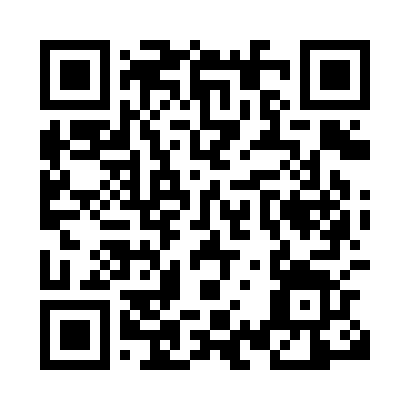 Prayer times for Oberweier, GermanyWed 1 May 2024 - Fri 31 May 2024High Latitude Method: Angle Based RulePrayer Calculation Method: Muslim World LeagueAsar Calculation Method: ShafiPrayer times provided by https://www.salahtimes.comDateDayFajrSunriseDhuhrAsrMaghribIsha1Wed3:516:051:245:248:4310:472Thu3:486:041:235:258:4410:503Fri3:466:021:235:258:4610:524Sat3:436:001:235:268:4710:555Sun3:405:591:235:268:4810:576Mon3:375:571:235:278:5011:007Tue3:345:551:235:278:5111:038Wed3:315:541:235:288:5311:059Thu3:285:521:235:288:5411:0810Fri3:255:511:235:298:5611:1011Sat3:225:501:235:298:5711:1312Sun3:195:481:235:308:5811:1613Mon3:175:471:235:309:0011:1814Tue3:145:451:235:319:0111:2115Wed3:115:441:235:319:0211:2416Thu3:085:431:235:329:0411:2617Fri3:075:411:235:329:0511:2918Sat3:065:401:235:339:0611:3219Sun3:065:391:235:339:0811:3220Mon3:055:381:235:349:0911:3321Tue3:055:371:235:349:1011:3422Wed3:045:361:235:359:1111:3423Thu3:045:351:235:359:1211:3524Fri3:045:341:235:369:1411:3525Sat3:035:331:235:369:1511:3626Sun3:035:321:245:379:1611:3627Mon3:035:311:245:379:1711:3728Tue3:025:301:245:389:1811:3829Wed3:025:291:245:389:1911:3830Thu3:025:281:245:399:2011:3931Fri3:025:281:245:399:2111:39